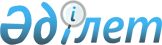 Қазақстан Республикасы Үкіметінің кейбір шешімдерінің күші жойылды деп тану туралыҚазақстан Республикасы Үкіметінің 2023 жылғы 22 қыркүйектегі № 828 қаулысы
      ЗҚАИ-ның ескертпесі!
      Осы қаулы 2024 жылғы 1 қаңтардан бастап қолданысқа енгізіледі
      Қазақстан Республикасының Үкіметі ҚАУЛЫ ЕТЕДІ:
      1. Осы қаулыға қосымшаға сәйкес Қазақстан Республикасы Үкіметінің кейбір шешімдерінің күші жойылды деп танылсын.
      2. Осы қаулы 2024 жылғы 1 қаңтардан бастап қолданысқа енгізіледі. Қазақстан Республикасы  Үкіметінің күші жойылған кейбір шешімдерінің  тізбесі
      1. "Ұлттық рухани жаңғыру" ұлттық жобасын бекіту туралы" Қазақстан Республикасы Үкіметінің 2021 жылғы 12 қазандағы № 724 қаулысы.
      2. "Дені сау ұлт" әрбір азамат үшін сапалы және қолжетімді денсаулық сақтау" ұлттық жобасын бекіту туралы" Қазақстан Республикасы Үкіметінің 2021 жылғы 12 қазандағы № 725 қаулысы.
      3. "Білімді ұлт" сапалы білім беру" ұлттық жобасын бекіту туралы" Қазақстан Республикасы Үкіметінің 2021 жылғы 12 қазандағы № 726 қаулысы.
      4. "Цифрландыру, ғылым және инновациялар есебінен технологиялық серпіліс" ұлттық жобасын бекіту туралы" Қазақстан Республикасы Үкіметінің 2021 жылғы 12 қазандағы № 727 қаулысы.
      5. "2021 – 2025 жылдарға арналған кәсіпкерлікті дамыту жөніндегі ұлттық жобаны бекіту туралы" Қазақстан Республикасы Үкіметінің 2021 жылғы 12 қазандағы № 728 қаулысы.
      6. "Қуатты өңірлер – ел дамуының драйвері" ұлттық жобасын бекіту туралы" Қазақстан Республикасы Үкіметінің 2021 жылғы 12 қазандағы № 729 қаулысы.
      7. "Қазақстандықтардың әл-ауқатын арттыруға бағытталған орнықты экономикалық өсу" ұлттық жобасын бекіту туралы" Қазақстан Республикасы Үкіметінің 2021 жылғы 12 қазандағы № 730 қаулысы.
      8. "Жасыл Қазақстан" ұлттық жобасын бекіту туралы" Қазақстан Республикасы Үкіметінің 2021 жылғы 12 қазандағы № 731 қаулысы.
      9. "Қазақстан Республикасының агроөнеркәсіптік кешенін дамыту жөніндегі 2021 – 2025 жылдарға арналған ұлттық жобаны бекіту туралы" Қазақстан Республикасы Үкіметінің 2021 жылғы 12 қазандағы № 732 қаулысы.
      10. "ҚазТрансГаз" акционерлік қоғамының атауын өзгерту туралы" Қазақстан Республикасы Үкіметінің 2021 жылғы 30 қарашадағы № 853 қаулысымен бекітілген Қазақстан Республикасы Үкіметінің кейбір шешімдеріне енгізілетін өзгерістердің 8-тармағы.
      11. "ҚазТрансГаз" ұлттық компаниясы" акционерлік қоғамының атауын өзгерту туралы" Қазақстан Республикасы Үкіметінің 2021 жылғы 31 желтоқсандағы № 982 қаулысымен бекітілген Қазақстан Республикасы Үкіметінің кейбір шешімдеріне енгізілетін өзгерістердің 8-тармағы.
					© 2012. Қазақстан Республикасы Әділет министрлігінің «Қазақстан Республикасының Заңнама және құқықтық ақпарат институты» ШЖҚ РМК
				
      Қазақстан РеспубликасыныңПремьер-Министрі 

Ә. Смайылов
Қазақстан Республикасы
Үкіметінің
2023 жылғы 22 қыркүйектегі
№ 828 қаулысына
қосымша 